Publicado en Madrid el 15/06/2018 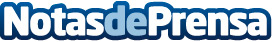 La terraza Ginkgo Sky Bar estrena el verano con conciertos en vivo en pleno centro de MadridLos amantes del fútbol disfrutarán de todos los partidos del Mundial en Ginkgo Sky Bar, donde exclusivos chefs han preparado un menú especial de lujo que se podrá degustar los días en los que juegue la selección españolaDatos de contacto:Rebeca Rocha91 781 39 87Nota de prensa publicada en: https://www.notasdeprensa.es/la-terraza-ginkgo-sky-bar-estrena-el-verano Categorias: Gastronomía Sociedad Madrid Entretenimiento Turismo Restauración http://www.notasdeprensa.es